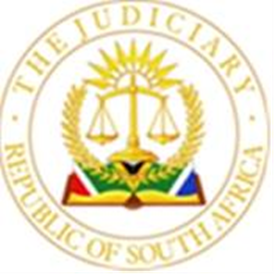 OFFICE OF THE CHIEF JUSTICE(REPUBLIC OF SOUTH AFRICA)GAUTENG LOCAL DIVISION, JOHANNESBURGUNOPPOSED MOTION COURT ROLL FOR 28 FEBRUARY 2024.BEFORE THE HONOURABLE JUDGE: CARRIM AJ                                                                                 JUDGE’S SECRETARY: BCRamaube@judiciary.org.za 1.ROWAN SEAN FINE  V. CEZANNE  HASKELL # 2023-079053 # ROWANSEANFINEVCEZANNEHASKELL2023-0790532.SA TAXI DEVELOPMENT FINANCE (PTY) LIMITED  V. MOEKETSANE GOITSEMANG JEREMIA # 2023-070680 # SK119992023-070680 3.SARAH ELIZABETH SPRINGETT  V. DIRECTOR GENERAL OF HOME AFFAIRS # 2023-123979 # HSWART2023-1239794.SB GUARANTEE COMPANY (RF) PROPRIETARY LIMITED  V. ALICE NTOMBIODWA MBUCANE [MASHAU] # 2023-102228 # 1155782023-102228 5.SB GUARANTEE COMPANY (RF) PROPRIETARY LIMITED  V. GAVIN SIBUSISO NYANYANE # 2023-034779 # SBGUARANTEECOMPANY2023-0347796.SB GUARANTEE COMPANY (RF) PROPRIETARY LIMITED  V. KGOTLENG  HLOHLOLO # 2023-089502 # 1160602023-0895027.SB GUARANTEE COMPANY (RF) PROPRIETARY LIMITED  V. NELISIWE  ZUNGU # 2023-068644 # SBGUARANTEECOMPANY2023-0686448.SB GUARANTEE COMPANY (RF) PROPRIETARY LIMITED  V. PAKAMILE  NGAKI # 2022-0059292022-0059299.SG COAL (PTY) LTD  V. KEATON MINING (PTY) LTD # 2023-125547 # JSWANEPOEL2023-12554710.SOUTH AFRICAN SECURITISATION PROGRAMME (RF) LTD  V. INITIATIVE FOR SPECIALIZED RESOURCE MANAGEMENT (PTY) LTD # 2023-045850 # SR08132023-04585011.SS COSTA  AZUL  V. MAHLAMBI MDUDUZI DOUGLAS # 2022-0450572022-04505712.SS EAGLE DAWN  V. THAKGO PROP CC # 2023-124839 # EAG100462023-12483913.SS KATERINA HEIGHTS  V. LEAH MARIA DLADLA # 2023-125340 # KHBC00012023-12534014.STANDARD BANK OF SOUTH AFRICA  V. LINDIWE THELMA MATROOS # 2023-058729 # S166389502023-05872915.STANDARD BANK OF SOUTH AFRICA  V. TEMBISILE  NTUTA # 2023-034125 # S166344152023-03412516.STANDARD BANK OF SOUTH AFRICA LTD  V. GOITSEONA MALCOM SEHOOLE # 2023-065054 # STA101382023-06505417.STANDARD BANK OF SOUTH AFRICA LTD  V. WISEHUB (PTY) LTD # 2022-0570232022-05702318.STEVEN VICTOR SCHUBACH  V. TLR INDUSTRIAL (PTY) LIMITED # 2023-124591 # M2973	2023-12459119.THE STANDARD BANK OF SOUTH AFRICA LIMITED  V. MELISSA  BUDHOO # 2023-012013 # 1152222023-01201320.YOANNIS GEORGE GOMEZ  V. DIRECTOR GENERAL HOME AFFAIRS # 2023-119046 # MAT75422023-11904621.ZOLEKA  KWINANA  V. UWAEME INNOCENT KWINANA # 2023-0026242023-00262422.Y M N PROPERTIES (PTY) LTD  V. CITY OF JOHANNESBURG METROPOLITAN MUNICIPALITY # 2023-123317 # MAT19252023-12331723.WINTERWOOD ESTATE CC  V. WITFIELD RIDGE BODY CORPORATE # 2023-112193 # A503W2023-11219324.WHITE DOVE PROPERTIES (PTY) LTD  V. BUSIWE MHLEKAZI NGQU;UNGA # 2023-097298 # BSHULL2023-09729825.VUYO WASHINGTON NKOLISA  V. MASTER OF THE HIGH COURT JOHANNESBURG # 2023-087308 # SIBUSISIWE2023-08730826.TRANS MANUFACTURING (PTY) LTD  V. MMAZWI CIVIL AND CONSTRUCTION SERVICES CC # 2023-096487 # TRANSMANUFACTURING2023-09648727.TRACY  DOPA  V. EXECUTIX ESTATE LATE XHOLISANI MASEKO NADINE MATHE # 2023-0047042023-00470428.THEODORE THABO DUBE  V. MINE HEALTH AND SAFETY COUNCIL # 2023-105558 # MAT418792023-10555829.THE STANDARD BANK OF SOUTH AFRICA LIMTED  V. TOGIED VINCENT JONES # 2023-113019 # FOR212382023-11301930.THE STANDARD BANK OF SOUTH AFRICA LIMTED  V. PETER TUMELO MATHOBELA # 2023-113032 # FOR211632023-11303231.THE STANDARD BANK OF SOUTH AFRICA LIMTED  V. OBED SAMSON DHLAMINI # 2023-107867 # FOR211692023-10786732.THE STANDARD BANK OF SOUTH AFRICA LIMTED  V. DIPOGISO LESLY MOGWERA # 2023-012727 # FOR210772023-01272733.THE STANDARD BANK OF SOUTH AFRICA LIMTED  V. ASHERAF  GOOLAM # 2023-071739 # FOR211272023-07173934.THE STANDARD BANK OF SOUTH AFRICA LIMTED  V. ADELEKE MICHEAL ADEYEMO # 2023-113049 # FOR212162023-11304935.THE STANDARD BANK OF SOUTH AFRICA LIMITED  V. HERMANUS LUKAS SMITH # 2023-035034 # 1155162023-03503436.STRIVE VENTURES PROPRIETARY LIMITED  V. EVERGREEN MINING SOUTH AFRICA PROPRIETARY LIMITED # 2023-126320 # CMBWMAT8092023-12632037.SUNLYN (PTY) LTD  V. UMNOTHOZWIDE TRADING ENTERPRISE CC # 2023-084104 # SA02872023-08410438.SWT TRAVEL  V. SKYESCAPE TRAVEL # 2023-092522 # SWTTRAVELVSKYESCAPETRAVELANDSARIESCHEEPERS2023-09252239.THE COBBLES BODY CORPORATE  V. LUNGA  DONDOLO # 2023-124009 # COB15592023-12400940.THE STANDARD BANK OF SOUTH AFRICA  V. SAMUEL BUTI RAMEYA # 2023-113095 # MAT151952023-11309541.THE STANDARD BANK OF SOUTH AFRICA LIMITED  V. ABEL MPHULO SEBOTHOMA N.O # 2023-032067 # PN59522023-03206742.THE STANDARD BANK OF SOUTH AFRICA LIMITED  V. DUKE MOJALEFA MOGALE # 2022-0315822022-03158243.THE STANDARD BANK OF SOUTH AFRICA LIMITED  V. FHATUWANI PATRICK MUDITAMBI # 2023-085541 # EF5148	2023-08554144.NEDBANK LIMITED  V. THULANI  NKOSI # 2023-024284 # NKOSI39672023-02428445.NEDBANK LIMITED  V. TSUNDZUKANI  MAAKE # 2023-080051 # MAT696912023-08005146.BONGANI GEORGE GWABENI V NEO GWABENI & ANOTHER2022/12483O47.BODY CORPORATE OF PEPPERTREE LANE  V. LETSHELENA VALENTINE MOHANOE # 2023-124129 # PEP0022A48.TEGETA EXPLORATION & RESOURCES (PTY) LTD (IN BUSINESS RESCUE) V OPTIMUM OVERVAAL MINING & EXPLORATION	2021/44487RD